РЕШЕНИЕ30 сентября 2020г.                          с.Весеннее                           №46-р          О внесении изменений в решение Совета депутатов  Весенненского сельсовета от 30. 04. 2019 года №8-р  « Об  утверждении Правил благоустройства, озеленения и содержания территории муниципального образования   Весенненский сельсовет»     В целях обеспечения защиты населения от пожаров, закрепления правового основания применения мер административного воздействия к собственникам захламленных участков,   внести соответствующие дополнения в Правила благоустройства на территории Весенненского сельсовета. Совет депутатов Весенненского сельсовета РЕШИЛ:1. Признать утратившим силу решение Совета депутатов Весенненского сельсовета №77 от 24.11.2017 «Об утверждении Правил благоустройства, озеленения и содержания территории Весенненский сельсовет».2. Правила благоустройства, озеленения и содержания территории муниципального образования Весенненского сельсовета дополнить  п. 3.3.  Определение границ ответственности за содержание объектов благоустройства-      « 3.3.1. Территория, в пределах которой правообладатели земельных участков обязаны осуществлять ее содержание. Совпадает с границами земельного участка. Оформленного в установленном законодательством порядке, либо с границами фактически занимаемого земельного участка в том случае, если правоустанавливающие документы на землю отсутствуют. Если земельный участок граничит с территорией общего пользования (улицы, проезды, переулки и т.д.) и правообладатель земельного участка фактически ей пользуется: ставит транспортной средство, производит операции по разгрузке (перегрузке) предметов домашнего обихода (мебели, бытовой техники и т.п.), строительных материалов, угля, осуществляет монтажные работы по размещению новой рекламы на рекламной конструкции и т.д., то рекомендуется осуществлять содержание этой территории и обеспечивать ее своевременную уборку».- «3.3.2. В целях обеспечения санитарного содержания территорий поселения ответственность за ненадлежащее санитарное содержание территорий в границах земельного участка, предназначенного для размещения, эксплуатации и обслуживания объектов, возлагается на собственников, арендаторов либо пользователей зданий, помещений в зданиях».- «3.3.3. В случае использования лицами земель или земельных участков, находящихся в государственной или муниципальной собственности, без предоставления земельных участков и установления сервитута для размещения нестационарных торговых объектов, рекламных конструкций, а также иных объектов, виды которых устанавливаются Правительством Российской Федерации, такие лица осуществляют содержание территории места размещения объекта в соответствии с договором о размещении соответствующего объекта».- «3.3.4. В случае если в одном здании располагаются несколько пользователей (арендаторов), ответственность за санитарное содержание территорий в границах земельного участка, предназначенного для размещения, эксплуатации и обслуживания объектов, возлагается на собственника здания либо его уполномоченного представителя. Разграничение зон ответственности может определяться договором аренды или договором, подписанными всеми собственниками (арендаторами, пользователями) здания».- «3.3.5.  В случае возникновения спорных вопросов в отношении разделения границ ответственности между правообладателями земельных участков и (или) объектов капитального строительства, а также их частей, администрация Весенненского сельсовета в соответствии с законодательством и заключенными договорами принимает меры к их разрешению».- «3.4. Уборка территории. Физические и юридические лица независимо от их организационно- правовых форм обязаны обеспечивать своевременную и качественную очистку и уборку от зарослей сорных растений, мусора, пожароопасных материалов принадлежащих им на праве собственности или ином вещном праве земельных участков в соответствии с действующим законодательством».Глава Весенненского сельсовета                                          Иванов В.В.ПРАВИЛА БЛАГОУСТРОЙСТВА ТЕРРИТОРИИ Весенненского сельсоветаОБЩИЕ ПОЛОЖЕНИЯ1.1.         Настоящие Правила благоустройства территории Весенненского сельсовета (далее – Правила) разработаны на основании требований статьи 14, 45.1 Федерального закона от 06.10.2003 №131-ФЗ «Об общих принципах организации местного самоуправления в Российской Федерации», в соответствии с  Уставом муниципального образования Весенненского  сельсовета (далее – Поселения)1.2.  Настоящие Правила регулируют вопросы:1.2.1.  Содержания территорий общего пользования и порядка пользования такими территориями;1.2.2. Внешнего вида фасадов и ограждающих конструкций зданий, строений, сооружений, включая временные объекты;1.2.3.  Проектирования, размещения, содержания и восстановления элементов благоустройства, в том числе после проведения земляных работ;1.2.4. Организации освещения территории Поселения;1.2.5.  Организации озеленения территории Поселения, включая порядок создания, содержания, восстановления и охраны расположенных в границах населенных пунктов газонов, цветников и иных территорий, занятых травянистыми растениями;1.2.6.  Размещение информации на территории Поселения, в том числе установки указателей с наименованиями улиц и номерами домов, вывесок;1.2.7.  Размещения и содержания детских и спортивных площадок;1.2.8.  Организации пешеходных коммуникаций, аллей;1.2.9.  Обустройство территории Поселения в целях обеспечения беспрепятственного передвижения инвалидов;1.2.10.  Уборка территории Поселения, в том числе в зимний период;1.2.11. Определения границ прилегающих территорий в соответствии с порядком, установленным законом Республики Хакасия;1.2.12.  Праздничного оформления территории Поселения;1.2.13.   Порядка участия граждан и организаций в реализации мероприятий по благоустройству территории Поселения;1.2.14.   Осуществление контроля за соблюдением правил благоустройства территории Поселения.1.3. Настоящие Правила обязательны для выполнения всеми физическими, юридическими лицами и индивидуальными предпринимателями, владеющими на праве собственности, постоянного (бессрочного) пользования, безвозмездного срочного пользования земельными участками, на праве собственности зданиями, строениями и сооружениями, временными Объектами (далее – Собственники) в границах с. Весеннее , д. Капчалы, д.Камышовая, д.Камызяк. В реализации мероприятий по вопросам благоустройства могут принимать участие, в том числе, органы территориального общественного самоуправления, общественные организации, граждане путем внесения в органы местного самоуправления сельского Поселения предложений (проектов) по созданию комфортной среды проживания населения сельского поселения, непосредственного участия в реализации мероприятий по благоустройству, организации на добровольных началах субботников и иных мероприятий, информирования населения по вопросам благоустройства территории.ОСНОВНЫЕ ПОНЯТИЯВ настоящих Правилах применены следующие термины и их определения:Благоустройство территории – комплекс мероприятий по содержанию территории Поселения и размещению объектов благоустройства, направленных на обеспечение и повышение комфортности условий проживания граждан, поддержание и улучшение санитарного и эстетического состояния территории.Земельный участок – земельным участком является часть земной поверхности, границы которой определены в соответствии с федеральными законами.Прилегающая территория – территория, примыкающая к границам земельного участка, на котором расположены Объекты, находящиеся в собственности у юридических и физических лиц и индивидуальных предпринимателей.Элементы улично-дорожной сети – улица, проезд, площадь и т. д. – территория общего пользования, малыми архитектурными формами, тротуарами,  элементами озеленения, дорожными знаками и иными элементами благоустройства и обеспечения безопасности дорожного движения.Сооружения – объекты капитального строительства, представляющие собой объемную, плоскостную или линейную строительную систему (в т. ч. объекты инженерного обеспечения), которые служат для выполнения производственных процессов различного вида, хранения продукции, временного пребывания людей, перемещения людей, грузов и т. д.Малые архитектурные формы – объекты, предназначенные для создания условий для комфортного пребывания, эстетического обогащения территории в целом (детские игровые или спортивные комплексы.).Озелененная территория – объект благоустройства, представляющий собой территорию различного функционального назначения, покрытую зелеными насаждениями естественного либо искусственного происхождения, включая участки, не покрытые растительностью (почвенный покров), но являющиеся неотъемлемой составной частью озелененной территории, на которых размещаются или могут размещаться иные объекты благоустройства.             СОДЕРЖАНИЕ ТЕРРИТОРИЙ ОБЩЕГО ПОЛЬЗОВАНИЯ И ПОРЯДОК ПОЛЬЗОВАНИЯ ТАКИМИ ТЕРРИТОРИЯМИ3.1. Содержание территорий общего пользования3.1.1.  Территории общего пользования – территории, занятые улицами, проездами, дорогами, водоемами, зелеными насаждениями, объектами инженерной и транспортной инфраструктуры, малыми архитектурными формами и другими объектами, предназначенными для удовлетворения общественных интересов населения.3.1.2.  Работы по содержанию территорий общего пользования, находящихся в собственности (ведении) Поселения, осуществляются на основании заключаемых в порядке, предусмотренном федеральным законодательством, муниципальных контрактов, договоров.3.1.3.  Заказчиком на выполнение работ по уборке и содержанию территорий общего пользования выступает администрация Весенненского сельсовета (далее – Администрация).3.1.4.  Бремя расходов на благоустройство (содержание) земельных участков, на которых расположены Объекты; прилегающей территории и элементов благоустройства, включая работы по восстановлению и ремонту малых архитектурных форм, ограждений земельных участков, палисадников, ворот, калиток, несут их собственники.3.2. Порядок пользования территориями общего пользования   3.2.1.  Территории (земли) общего пользования предназначены для достижения интересов качественного обслуживания населения, а также для полноценного функционирования физических, юридических лиц, индивидуальных предпринимателей, в том числе – органов власти всех уровней и не имеют ограничений по доступу.  3.2.2.  Земли общего пользования не подлежат передаче в собственность физических, юридических лиц, индивидуальных предпринимателей.  3.2.3.  В целях надлежащего содержания территорий общего пользования запрещается:а) хранить использованную тару в местах, не отведенных для этих целей;б) устраивать свалки вне отведенных для этого мест;в) устанавливать временные сооружения вне отведенных для этого мест;г) сбрасывать мусор и прочие нечистоты в реки, и другие водоемы, на откосы берегов и спуски к ним;д) складировать строительные материалы на срок более 1 месяца без соответствующего согласования с Администрацией; дрова на срок более 2 недель;ж) выпас домашних животных, птицы на территории общего пользования, а также на территориях детских дошкольных учреждений, учреждений образования, здравоохранения, детских и спортивных площадках.  3.2.4.  Размещение на территории общего пользования капитальных строений, элементов ограждения (за исключением палисадников), складирование отходов, перекрытие проездов – запрещено.  3.2.5.  В случае размещения на территории общего пользования Объектов, объектов инженерной и транспортной инфраструктуры, размещение которых предусмотрено действующим законодательством, часть территории общего пользования предоставляется на ином виде права – в соответствии с действующим законодательством в сфере земельных отношений.  3.2.6. Осуществлять прогон крупно -рогатого и мелко-рогатого скота к местам выпаса и водопоя в соответствии с определенным маршрутом (направлением) утвержденным советом депутатов Весенненского сельсовета.3.3.  Определение границ ответственности за содержание объектов благоустройства 3.3.1. Территория, в пределах которой правообладатели земельных участков обязаны осуществлять ее содержание. Совпадает с границами земельного участка. Оформленного в установленном законодательством порядке, либо с границами фактически занимаемого земельного участка в том случае, если правоустанавливающие документы на землю отсутствуют. Если земельный участок граничит с территорией общего пользования (улицы, проезды, переулки и т.д.) и правообладатель земельного участка фактически ей пользуется: ставит транспортной средство, производит операции по разгрузке (перегрузке) предметов домашнего обихода (мебели, бытовой техники и т.п.), строительных материалов, угля, осуществляет монтажные работы по размещению новой рекламы на рекламной конструкции и т.д., то рекомендуется осуществлять содержание этой территории и обеспечивать ее своевременную уборку.3.3.2. В целях обеспечения санитарного содержания территорий поселения ответственность за ненадлежащее санитарное содержание территорий в границах земельного участка, предназначенного для размещения, эксплуатации и обслуживания объектов, возлагается на собственников, арендаторов либо пользователей зданий, помещений в зданиях.3.3.3. В случае использования лицами земель или земельных участков, находящихся в государственной или муниципальной собственности, без предоставления земельных участков и установления сервитута для размещения нестационарных торговых объектов, рекламных конструкций, а также иных объектов, виды которых устанавливаются Правительством Российской Федерации, такие лица осуществляют содержание территории места размещения объекта в соответствии с договором о размещении соответствующего объекта.3.3.4. В случае если в одном здании располагаются несколько пользователей (арендаторов), ответственность за санитарное содержание территорий в границах земельного участка, предназначенного для размещения, эксплуатации и обслуживания объектов, возлагается на собственника здания либо его уполномоченного представителя. Разграничение зон ответственности может определяться договором аренды или договором, подписанными всеми собственниками (арендаторами, пользователями) здания.3.3.5.  В случае возникновения спорных вопросов в отношении разделения границ ответственности между правообладателями земельных участков и (или) объектов капитального строительства, а также их частей, администрация Весенненского сельсовета в соответствии с законодательством и заключенными договорами принимает меры к их разрешению.3.4. Уборка территории. Физические и юридические лица независимо от их организационно- правовых форм обязаны обеспечивать своевременную и качественную очистку и уборку от зарослей сорных растений, мусора, пожароопасных материалов принадлежащих им на праве собственности или ином вещном праве земельных участков в соответствии с действующим законодательством».ТРЕБОВАНИЯ К ВНЕШНЕМУ ВИДУ ФАСАДОВ И ОГРАЖДАЮЩИХ КОНСТРУКЦИЙ ЗДАНИЙ, СТРОЕНИЙ, СООРУЖЕНИЙ, ВКЛЮЧАЯ ВРЕМЕННЫЕ ОБЪЕКТЫ    4.1. Собственники Объектов, земельных участков на которых расположены Объекты, обязаны содержать фасады Объектов в исправном состоянии, в соответствии с пожарными и санитарными нормами, в эстетичном виде, исключать их аварийное состояние.    4.2. Фасады, кровли Объектов должны содержаться в надлежащем состоянии, иметь опрятный вид. С этой целью необходимо: производить своевременный ремонт (окраску) фасадов объектов, витрин, вывесок, объектов внешней рекламы,  устанавливать у входов в Объекты в достаточном количестве урны;  производить очистку от снега и удаление ледяных образований на дорогах общего пользования в поселении.  4.3. На Объектах допускается размещение домовых знаков (указатель наименования улицы, номера домов, квартир).   4.4. Не допускается расклеивание на стенах Объектов, заборах, электрических шкафах и других, не отведенных для этого местах объявлений, афиш, реклам, нанесение надписей и изображений.     Ответственность за размещение рекламной продукции без разрешения несут собственники рекламной продукции, по чьей инициативе она размещена.     Юридические и физические лица, собственники рекламной продукции, по указанию которых размещена рекламная продукция, обязаны самостоятельно удалить размещенную рекламную продукцию либо обеспечить проведение мероприятий по ее демонтажу. В случае невозможности установления собственника рекламной продукции снятие объявлений, афиш, рекламы, уборка надписей и изображений производится собственниками Объектов.ПОРЯДОК ПРОЕКТИРОВАНИЯ, РАЗМЕЩЕНИЯ, СОДЕРЖАНИЯ И ВОССТАНОВЛЕНИЯ ЭЛЕМЕНТОВ БЛАГОУСТРОЙСТВА, В ТОМ ЧИСЛЕ ПОСЛЕ ПРОВЕДЕНИЯ ЗЕМЛЯНЫХ РАБОТ       5.1. Реализация приоритетов обеспечения качества среды проживания при проектировании, реализации проектов благоустройства территории Поселения, восстановления элементов благоустройства, в том числе после проведения земляных работ, обеспечивается посредством реализации согласованных и утвержденных проектных решений, положений генерального плана, правил землепользования и застройки Поселения.   5.3. Принятие решений о благоустройстве территорий Поселения осуществляется с учетом потребностей и запросов жителей и других субъектов Поселения и при их непосредственном участии на всех этапах принятия решения.   5.4. Проектирование, размещение, содержание и восстановление элементов благоустройства на территории общего пользования осуществляется Администрацией с привлечением исполнителей на договорной основе в объеме, сроки и с периодичностью, предусмотренными настоящими Правилами.    5.5. Проектирование, размещение, содержание и восстановление элементов благоустройства на земельных участках, находящихся в собственности Собственников Объектов осуществляется ими самостоятельно, либо на договорной основе за счет собственных средств в объеме, сроки и с периодичностью, предусмотренными настоящими Правилами.        5.6.  Работы по созданию новых объектов благоустройства включают:     5.6.1. Посадку деревьев и кустарников, создание живых изгородей и иные работы.     5.6.2. Мероприятия по созданию объектов художественно-светового оформления.     5.7. Работы по содержанию объектов благоустройства включают:     5.7.1.  Визуальный осмотр элементов благоустройства (ограждений, зеленых насаждений, пешеходных дорожек, малых архитектурных форм), расположенных на соответствующей территории, для своевременного выявления неисправностей.    5.7.2. При необходимости – исправление повреждений отдельных элементов благоустройства.     5.7.3.  Очистка, окраска и (или) побелка малых архитектурных форм и элементов внешнего благоустройства (заборов, газонных ограждений и т.п.) по мере необходимости, с учетом эстетического состояния данных объектов.ОРГАНИЗАЦИЯ ОСВЕЩЕНИЯ ТЕРРИТОРИИ ПОСЕЛЕНИЯ.   6.1. Освещение территории Поселения представляет собой совокупность освещения Элементов улично-дорожной сети,    6.2. Бремя содержания элементов освещения несут Собственники Объектов и земельных участков на которых они расположены.    6.3. Содержание элементов освещения, расположенных на территории общего пользования осуществляет Администрация с привлечением исполнителей на договорной основе.   6.4.  Содержание элементов освещения включает поддержание их в исправном техническом состоянии, опрятном эстетическом виде, своевременное включение и отключение, а также оплату за поставленную электроэнергию. При выходе из строя осветительных элементов Администрация осуществляет их замену на энергосберегающие лампы (светильники) – светодиодные.  6.5. Подключение элементов освещения осуществляется от вводных устройств и через расчетный учет электроэнергии собственников Объектов с выполнением действующих норм и правил.   6.6. Администрация обеспечивает своевременное включение и отключение элементов освещения, расположенных на территории общего пользования, в темное время суток с учетом обеспечения средней, горизонтальной освещенности, предусмотренной действующим законодательством, в зависимости от категорий дорог и типов покрытия.      6.8. При новом строительстве, реконструкции, капитальном ремонте Объектов входные группы необходимо оборудовать осветительным оборудованием.ОРГАНИЗАЦИЯ ОЗЕЛЕНЕНИЯ ТЕРРИТОРИИ ПОСЕЛЕНИЯ, ВКЛЮЧАЯ ПОРЯДОК СОЗДАНИЯ, СОДЕРЖАНИЯ, ВОССТАНОВЛЕНИЯ И ОХРАНЫ РАСПОЛОЖЕННЫХ В ГРАНИЦАХ НАСЕЛЕННЫХ ПУНКТОВ ГАЗОНОВ, ЦВЕТНИКОВ И ИНЫХ ТЕРРИТОРИЙ, ЗАНЯТЫХ ТРАВЯНИСТЫМИ РАСТЕНИЯМИ   7.1. Создание озелененных территорий - это комплекс работ по озеленению (посадка, содержание, восстановление зеленых насаждений).   7.2. Не требуется наличие проектной, разрешительной документации при:а) единичной посадке (до 5 деревьев, 30 кустарников), посадке цветников, газонов;б) посадке, проводимой при проведении социально значимых работ.    7.3.При производстве работ по строительству, реконструкции, ремонту Объектов лицо, их осуществляющее, обязано принимать меры по обеспечению сохранности зеленых насаждений, не попадающих под снос.   7.4. Посадка зеленых насаждений осуществляется Собственниками Объектов на земельных участках, на которых расположены Объекты, в случае обустройства палисадника – в его границах, а также возможна посадка зеленых насаждений на прилегающей к Объектам (земельным участкам) территориям.   7.7. На территории Поселения запрещается:    а) делать надрезы, надписи, приклеивать и укреплять к стволам деревьев объявления, номерные знаки, указатели, вывески, провода, которые могут повредить деревьям;    б) засорять газоны, цветники.  7.8. Содержание озелененных территорий, зеленых насаждений, находящихся на земельных участках Собственников, на прилегающей территории, обеспечивает их Собственник, на территории общего пользования -  Администрация.   7.9.  Содержание озелененных территорий, зеленых насаждений включает в себя:   7.9.1.  Мероприятия по уходу за деревьями и кустарникам, цветниками.   7.9.2.  Текущий ремонт зеленых насаждений – по мере необходимости.    7.9.3.  Посадку деревьев и кустарников, подсев газонов, санитарную обрезку растений, удаление поросли – при необходимости.    7.10. Снос зеленых насаждений осуществляется:   а) вынужденный снос при плановых работах по ремонту, строительству, реконструкции автомобильных дорог, улиц, инженерных сетей, Объектов, а также при проведении аварийно-восстановительных работ в случае произрастания зеленых насаждений с нарушением требований, установленных санитарными, экологическими, строительными и иными нормами и правилами; при проведении работ по благоустройству территории;  б) для восстановления соответствующего нормативам уровня освещенности помещений;   в) при невозможности обеспечения нормальной видимости технических средств регулирования дорожного движения, безопасности движения транспорта и пешеходов;  г) для устранения угрозы падения дерева.  7.11. Координация деятельности по уборке и благоустройству территорий Поселения осуществляются Администрацией.  7.12. Контроль за соблюдением требований Правил осуществляется Администрацией.   7.13. Нарушение Правил влечет за собой ответственность в соответствии с действующим законодательством.ПОРЯДОК РАЗМЕЩЕНИЯ ИНФОРМАЦИИ НА ТЕРРИТОРИИ ПОСЕЛЕНИЯ, В ТОМ ЧИСЛЕ УСТАНОВКИ УКАЗАТЕЛЕЙ С НАИМЕНОВАНИЯМИ УЛИЦ И НОМЕРАМИ ДОМОВ, ВЫВЕСОК    8.1. К средствам размещения информации относятся: информационные стенды (щиты), таблички, вывески, указатели.    8.1.1. Информационные стенды или информационные щиты являются временными объектами.    На территории общего пользования установка информационных стендов или информационных щитов, осуществляется органами местного самоуправления без предоставления земельного участка.  Физическими или юридическими лицами установка информационных стендов или информационных щитов, осуществляется на земельных участках, находящихся в их Собственности.   8.3.2. Информационные стенды или информационные щиты, таблички, указатели предназначены для доведения до населения различного рода информации, как органами власти, так и иными лицами (службами).    8.3.3.  Информационные стенды или информационные щиты могут быть отдельно стоящими или размещаться на стене здания. Площадь информационного поля должна быть не более 18 кв. м.    8.4.1.  Вывеска предназначена для доведения до сведения потребителя информации о предприятии, располагается на фасаде здания в непосредственной близости от входа в помещение и содержит следующую информацию:   организационно-правовая форма;    зарегистрированное (юридическое) наименование предприятия;    место нахождения (юридический адрес) предприятия;    режим работы предприятия;    информацию о государственной регистрации и наименовании зарегистрировавшего его органа.   8.4.2.  Площадь информационного поля не должна превышать 1 кв. м.   8.5.  Установка указателей с наименованиями Элементов улично-дорожной сети, номерами домов и квартир, осуществляется собственниками Объектов на фасадах Объектов.9.        ТРЕБОВАНИЯ К УБОРКЕ ТЕРРИТОРИИ ПОСЕЛЕНИЯ, В ТОМ ЧИСЛЕ В ЗИМНИЙ ПЕРИОД    9.1. Границами территорий, на которых осуществляются работы по уборке (содержанию, благоустройству) в весенний, летний и осенний периоды, если иное не установлено законодательством, являются:    9.1.1. Для Собственников Объектов – земельные участки, на которых расположены Объекты и прилегающая к ним территория.    9.1.2. Для Администрации – земли, находящиеся в муниципальной собственности, включая территории общего пользования, а также территория прилегающая к земельным участкам, на которых расположены Объекты, принадлежащие Администрации.  9.2.Собственники земельных участков, Объектов, осуществляющие деятельность на территории Поселения обязаны в силу требований действующего законодательства, настоящих Правил  выполнять следующее мероприятия:   9.2.1. Использовать земельные участки в соответствии с видами  разрешенного пользования, согласно Приказа от 01.09.2014 г. № 540 Минэкономразвтия РФ   9.2.2. Не допускать зарастания травяной растительностью, своевременно осуществлять скашивание; не допускать захламления земельных участков и прилегающей территории.   9.2.3.Осуществлять своевременную уборку от мусора земельных участков и прилегающих территорий, за исключением объектов инфраструктуры (тротуаров, пешеходных дорожек, малых архитектурных форм).  9.2.4. Исключить накопление на земельных участках и прилегающих территориях твердых коммунальных отходов (далее по тексту – ТКО), обеспечить доставку их на место сбора ТКО в порядке, предусмотренном действующим законодательством.   9.3. На период строительства ответственность за уборку и содержание территории, прилегающей к ограждению строительной площадки, возлагается на собственника.  9.4.Для сбора ТКО на территории Поселения могут устраиваться площадки для установки мусоросборных контейнеров – оборудованные места, предназначенные для сбора твердых коммунальных отходов (ТКО) (далее по тексту – площадки мусоросборников).  9.5.1. Площадки мусоросборников устанавливаются на земельных участках, на которых расположены Объекты, а также – на территории общего пользования с учетом требований санитарных и строительных норм.   9.6. Границами территорий, на которых осуществляются работы по уборке (содержанию, благоустройству) в зимний период, если иное не установлено законодательством, являются:   9.6.1. Для Собственников Объектов – земельные участки, на которых расположены Объекты, малые архитектурные формы, элементы благоустройства.  9.6.2. Для Администрации – земельные участки, на которых расположены Объекты Администрации, малые архитектурные формы, элементы благоустройства расположенные на территории общего пользования, элементы улично-дорожной сети.  9.7. Укладка выпавшего снега в валы и кучи разрешена на всех улицах.   9.8. В зависимости от ширины улицы и характера движения на ней валы укладываются либо по обеим сторонам проезжей части, либо с одной стороны проезжей части вдоль тротуара с оставлением необходимых проходов и проездов.  9.9. На перекрестках должен быть обеспечен обзор с учетом «треугольника видимости».    9.10. Посыпка антигололедными составами элементов улично-дорожной сети осуществляется при появления гололеда.  9.12. Производить очистку от снега и гололедных явлений на дорогах местного значения общего пользования.10.   ПОРЯДОК ПРОВЕДЕНИЯ ЗЕМЛЯНЫХ РАБОТ  10.1. Работы, связанные с разработкой грунта (проведением земляных работ), временным нарушением благоустройства, производятся в соответствии с нормативными правовыми актами, регламентирующими выполнение строительных и ремонтных работ.  10.1.1. В случаях, если при строительстве реконструкции, ремонте Объектов, инженерных сетей, автодорог действующим законодательством не предусматривается получение разрешения строительство.11.        ОПРЕДЕЛЕНИЕ ГРАНИЦ ПРИЛЕГАЮЩИХ ТЕРРИТОРИЙ В СООТВЕТСТВИИ С ПОРЯДКОМ, УСТАНОВЛЕННЫМ ЗАКОНОМ РЕСПУБЛИКИ ХАКАСИЯ  11.1. Граница прилегающей территории определяется следующим образом:  в длину – по всей протяженности земельного участка, на котором расположен Объект, в ширину – от границы земельного участка до  края проезжей части – в случае отсутствия кювета ( малые архитектурные формы, обустроенные Администрацией);  в случае отсутствия кювета вблизи земельного участка, на котором расположены Объекты, прилегающая территория определяется в пределах 8 метров от границы земельного участка ( малые архитектурные формы, обустроенные Администрацией).12.        ПОРЯДОК ОСУЩЕСТВЛЕНИЯ КОНТРОЛЯ ЗА СОБЛЮДЕНИЕМ ПРАВИЛ БЛАГОУСТРОЙСТВА ТЕРРИТОРИИ ПОСЕЛЕНИЯ   12.1.Контроль за исполнением настоящих Правил осуществляют должностные лица администрации Весенненского сельсовета, уполномоченные на право составления протоколов об административной ответственности по неисполнению настоящих Правил.   12.2. Ответственность за несоблюдение настоящих Правил возлагается на Собственников, должностных лиц предприятий, учреждений, организаций (независимо от их правового статуса и формы хозяйственной деятельности), в собственности, которых находятся Объекты, элементы внешнего благоустройства, малые архитектурные формы.  12.3.Привлечение к ответственности за нарушение настоящих Правил осуществляется в соответствии с Кодексом РФ об административных правонарушениях, другими нормативными правовыми актами РФ, законодательством Республики Хакасия об административной ответственности.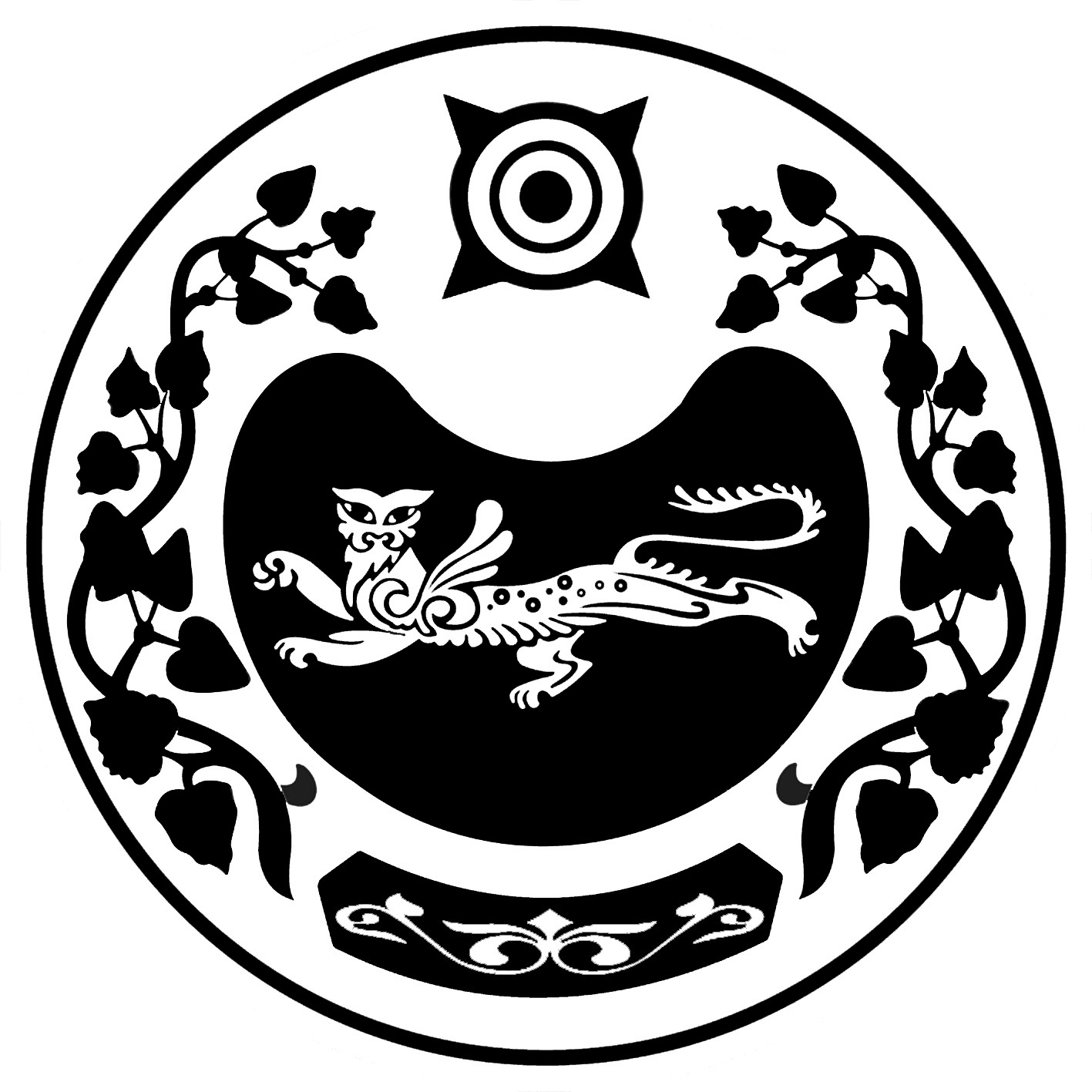 СОВЕТ ДЕПУТАТОВ   ВЕСЕННЕНСКОГО  СЕЛЬСОВЕТА